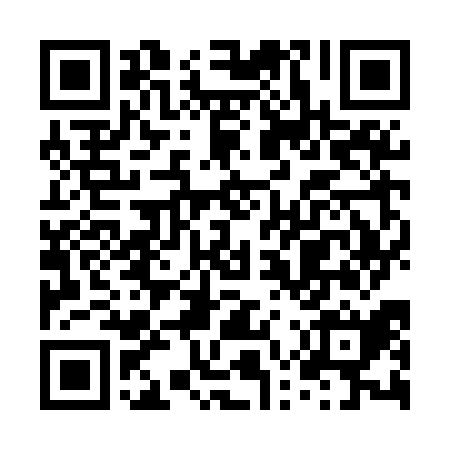 Ramadan times for Driehoven, BelgiumMon 11 Mar 2024 - Wed 10 Apr 2024High Latitude Method: Angle Based RulePrayer Calculation Method: Muslim World LeagueAsar Calculation Method: ShafiPrayer times provided by https://www.salahtimes.comDateDayFajrSuhurSunriseDhuhrAsrIftarMaghribIsha11Mon5:195:197:0812:564:046:456:458:2912Tue5:165:167:0612:564:056:476:478:3013Wed5:145:147:0412:564:066:496:498:3214Thu5:125:127:0212:564:076:506:508:3415Fri5:095:097:0012:554:086:526:528:3616Sat5:075:076:5712:554:096:546:548:3817Sun5:045:046:5512:554:106:556:558:4018Mon5:025:026:5312:554:116:576:578:4119Tue4:594:596:5112:544:126:596:598:4320Wed4:574:576:4912:544:137:007:008:4521Thu4:544:546:4612:544:147:027:028:4722Fri4:524:526:4412:534:157:047:048:4923Sat4:494:496:4212:534:167:057:058:5124Sun4:474:476:4012:534:177:077:078:5325Mon4:444:446:3712:524:187:087:088:5526Tue4:424:426:3512:524:197:107:108:5727Wed4:394:396:3312:524:197:127:128:5928Thu4:364:366:3112:524:207:137:139:0129Fri4:344:346:2812:514:217:157:159:0330Sat4:314:316:2612:514:227:177:179:0531Sun5:285:287:241:515:238:188:1810:071Mon5:255:257:221:505:248:208:2010:092Tue5:235:237:201:505:258:218:2110:113Wed5:205:207:171:505:268:238:2310:134Thu5:175:177:151:495:268:258:2510:155Fri5:145:147:131:495:278:268:2610:186Sat5:125:127:111:495:288:288:2810:207Sun5:095:097:091:495:298:308:3010:228Mon5:065:067:061:485:308:318:3110:249Tue5:035:037:041:485:308:338:3310:2610Wed5:005:007:021:485:318:348:3410:29